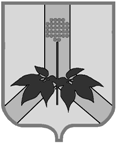 АДМИНИСТРАЦИЯ ДАЛЬНЕРЕЧЕНСКОГО МУНИЦИПАЛЬНОГОРАЙОНАПОСТАНОВЛЕНИЕ              01 октября 2019 года                                      г. Дальнереченск                                                № 413-па                                   О внесении изменений в постановление 
администрации Дальнереченского муниципального района  от 14 сентября 2017 года № 481-па «О введении отраслевых систем 
оплаты труда работников муниципальных учреждений Дальнереченского муниципального района»На основании Устава Дальнереченского муниципального района администрация Дальнереченского муниципального района ПОСТАНОВЛЯЕТ:1.Внести вразъяснения о порядке установления компенсационных выплат в муниципальных  учреждениях Дальнереченского муниципального района, утвержденные постановлением администрации Дальнереченского муниципального района  от 14 сентября 2017года №481-па«О введении отраслевых систем оплаты труда работников муниципальных учрежденийДальнереченского муниципального района»изменения, изложив  абзацы второй, третий пункта 4 в следующей редакции: «К заработной плате работников учреждений в соответствии с правовыми актами органов государственной власти бывшего Союза ССР и краевым законодательством начисляются: районный коэффициент к заработной плате в размере 1,3 – за работу в сельских населенных пунктах приграничной 30-километровой зоны; в размере 1,2 – на остальной территории Дальнереченского муниципального района;».2. Ввести в действие изменения в отраслевые системы оплаты труда работников муниципальных учреждений Дальнереченского муниципального района», предусмотренные пунктом 1 настоящего постановления, с 1 января 2020 года.3. Установить, что заработная плата (оплата труда) работников учреждений (без учета стимулирующих выплат), устанавливаемая в соответствии с изменениями системы оплаты труда, предусмотренными настоящим постановлением, не может быть меньше заработной платы (оплаты труда) (без учета стимулирующих выплат), выплачиваемой до изменения системы оплаты труда, при условии сохранения объема должностных обязанностей работников и выполнения ими работ той же квалификации.4. До 15 октября 2019 годаразработать и утвердить изменения:- Муниципальному казенному учреждению  «Управление народного образования» Дальнереченского муниципального района (Гуцалюк Н.В.)в Примерное положение об оплате труда работников муниципальных образовательных учреждений Дальнереченского муниципального района;Муниципальному казенному учреждению  «Централизованная бухгалтерия администрации Дальнереченского муниципального района (Булгакова Е.В.)в Примерное положение об оплате труда работников отдельных муниципальных учреждений Дальнереченского муниципального района;в Примерноеположение об оплате труда работников учреждений культуры Дальнереченского муниципального района.5. Руководителям  учреждений:в связи с установлением районного коэффициента к заработной плате в размере, установленном пунктом 2 настоящего постановления, увеличить оклады работникам учреждений на 10 процентов; разработать и утвердить изменения в положения об оплате труда работников учреждений, соответствующие требованиям настоящего постановления и Примерных положений, до 30 октября 2019 года;провести организационно-штатные мероприятия, связанные с изменениями, внесенными в положения об оплате труда работников учреждений до 1 ноября 2019 года.6. Контроль за исполнением настоящего постановления возложить на заместителя главы администрации Дальнереченского муниципального района Попова А.Г.7. Настоящее постановление вступает в силу с момента обнародованияГлава Дальнереченскогомуниципального района                               Дернов В.С.